LE SERVICE CIVIQUE C'EST QUOI ?> C'est un engagement volontaire au service de l'intérêt général > Ouvert aux 16-25 ans, élargi à 30 ans aux jeunes en situation de handicap> Accessible sans condition de diplôme, mais avec beaucoup de motivations> Le Service Civique est indemnisé et s'effectue en France ou à l'étranger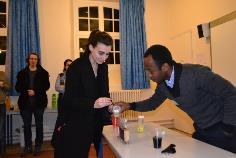 MIGRATIONS & DEVELOPPEMENT PROPOSE UNE MISSIONà partir du 2 octobre 2017, à Marseillepour une durée de 12 mois (30h/semaine)ACCOMPAGNER LA DIASPORA MAROCAINE DANS LA REALISATION DE PROJETS DE SOLIDARITE INTERNATIONALEMigrations & Développement (M&D) est une organisation franco-marocaine créée par des migrant-e-s pour mener des actions de développement dans les villages de leur région d’origine et qui s'attache à créer des liens entre deux rives de la Méditerranée, depuis 1986. M&D met en œuvre des projets visant à renforcer le lien social sur des questions d'éducation, de santé, d'alimentation, de gouvernance locale, tout en cherchant à répondre aux défis du changement climatique via le soutien à une agriculture familiale et aux activités de l'ESS. L'ensemble de l'activité de M&D vise à rapprocher les deux rives de la Méditerranée en favorisant les rencontres interculturelles. Sous la responsabilité de la Responsable France, et en lien avec la Cheffe de Pôle "Solidarité Internationale", la Chargée de projets de co-développement, ainsi que le reste de l’équipe et les membres actifs de l’association, en France et au Maroc, le/la volontaire aura pour missions de :Participer à l'animation de réunions et d'ateliers d'accompagnement au montage de projets de co-développement ;Contribuer à l'élaboration et la réalisation de projets impliquant la diaspora marocaine et la diaspora de cœur (ateliers de diagnostics participatifs, recherche de partenariats, de financements, ...)Animer et valoriser les projets de co-développement auprès du grand public, des partenaires techniques et institutionnels et des actuels et futurs adhérent-e-s.    COMMENT POSTULER ?Merci de nous envoyer un CV et une lettre de motivation à l’attention d’Emilie BONNASSIEUX à : communication[at]migdev.orgou via le site de l’Agence du Service civique : www.service-civique.gouv.fr avant le 25 septembre 2017.